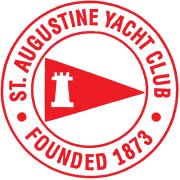 2022 Spring Sail Team Schedule Laser & 420  Saturday, Feb.  12th – Parent/Sailor Meeting (9:00am)                                         Workday & Lunch (10:00am – 4:00pm)                                     Sunday, Feb. 13th – Practice (2:00pm – 7:00pm)   Sunday, Feb. 20th – Practice (2:00pm – 7:00pm) 			   Sunday, Feb. 27th – Practice (2:00pm – 7:00pm)			   Sunday, March 6th – Practice (2:00pm – 7:00pm)			   Sunday, March 13th – NO PRACTICE (Spring Break)			   Sunday, March 20th – Practice (2:00pm – 7:00pm)			   Thursday, March 24th – Practice (4:30pm – 7:30pm)    Saturday & Sunday, March 26th & 27th     St. Augustine Race Week Youth Regatta    *420 ONLY (Lasers in Mt. Dora)			   Thursday, March 31st – Practice (4:30pm – 7:30pm)                                      Sunday, April 3rd – Practice (8:30am – 5:00pm) 			   *Coach David Ames Clinic – MANDATORY			   Thursday, April 7th – Practice (4:30pm – 7:30pm)   *Trailer Loading after practice 6:30 – 7:30p    Saturday & Sunday, April 9th & 10th – Sailfest! JO Regatta   Sarasota Sailing Squadron (SSS), Sarasota, FL   *Opti Green, Opti RWB, Laser, c420 (Club racing!)   Thursday, April 14th – Practice (4:30pm – 7:30pm) 			   Sunday, April 17th – Practice (2:00pm – 7:00pm)			   Thursday, April 21st – Practice (4:30pm – 7:30pm)	   Sunday, April 24th – Practice (2:00pm – 7:00pm)   Thursday, April 28th – Practice (4:30pm – 7:30pm)   *Trailer Loading after practice 6:30 – 7:30p  Saturday April 30th & Sunday, April 1st – Cowford Cup Regatta			   Florida Yacht Club (FYC) – Jacksonville, FL			   *Opti Green, Opti RWB, Laser, 420			    Thursday, May 5th – Practice (4:30pm – 7:30pm)			    *Final Thursday practice			    Sunday, May 8th – SEASON FINALE (8:30am – 4:00pm)    SAYC Wendy Thompson Memorial & Family Regatta   *ALL SAILORS & FAMILIES MUST ATTEND, party & awards after sailing. 